П О С Т А Н О В Л Е Н И ЕГлавы Администрации местного самоуправленияРаздольненского сельского поселенияМоздокского района РСО-Алания№ 78                                                                              от  14 .09.2016 г.«Об утверждении Программы  комплексногоразвития социальной инфраструктурыРаздольненского сельского поселения Моздокского района Республики Северная Осетия-Алания на 2017-2030г.г.»В соответствии со статьей 8 Градостроительного кодекса Российской Федерации, Федеральным законом от 29 декабря 2014 года № 456-ФЗ «О внесении изменений в Градостроительный кодекс Российской Федерации и отдельные законодательные акты Российской Федерации», Федеральным законом от 6 октября 2003 года № 131-ФЗ «Об общих принципах организации местного самоуправления в Российской Федерации», постановлением Правительства Российской Федерации от 1 октября 2015 года № 1050 «Об утверждении требований к программам комплексного развития социальной инфраструктуры поселений, городских округов»,  на основании Устава Раздольненского сельского поселения Моздокского района Республики Северная Осетия-Алания,постановляю:1.  Утвердить Программу комплексного развития социальной               	инфраструктуры Раздольненского сельского поселения Моздокского  	района  Республики Северная Осетия-Алания на 2016- 2030  годы.2.   Контроль  за исполнением настоящего постановления  оставляю за собой.     3. Настоящее постановление  вступает в силу со дня его   	официального опубликования на сайте Администрации местного 	самоуправления Раздольненского сельского поселения и 	обнародования путем вывешивания на информационном стенде в 	здании Администрации.Глава Раздольненскогосельского поселения                                                                       С.П. Рябуха                                            Утверждена                                            постановлением Главы Администрации                                            местного самоуправления Раздольненского                                            сельского поселения №78 от 14.12.2016г.ПРОГРАММА   КОМПЛЕКСНОГО  РАЗВИТИЯ  СОЦИАЛЬНОЙ ИНФРАСТРУКТУРЫ  РАЗДОЛЬНЕНСКОГО  СЕЛЬСКОГО  ПОСЕЛЕНИЯ  МОЗДОКСКОГО РАЙОНА РЕСПУБЛИКИ СЕВЕРНАЯ ОСЕТИЯ-АЛАНИЯ НА  2017- 2030  годы2016 год.1.  Паспорт Программы комплексного развития социальной инфраструктуры Раздольненского  сельского поселения Моздокского  района  Республики Северная Осетия-Алания на 2017- 2030  годы.Раздел 1. Характеристика существующего состояния социальной инфраструктуры.1.1. Описание социально-экономического состояния поселения, сведения о градостроительной деятельности на территории поселения.     	Территория Раздольненского сельского поселения входит в состав муниципального района – Моздокский район Республики Северная Осетия-Алания.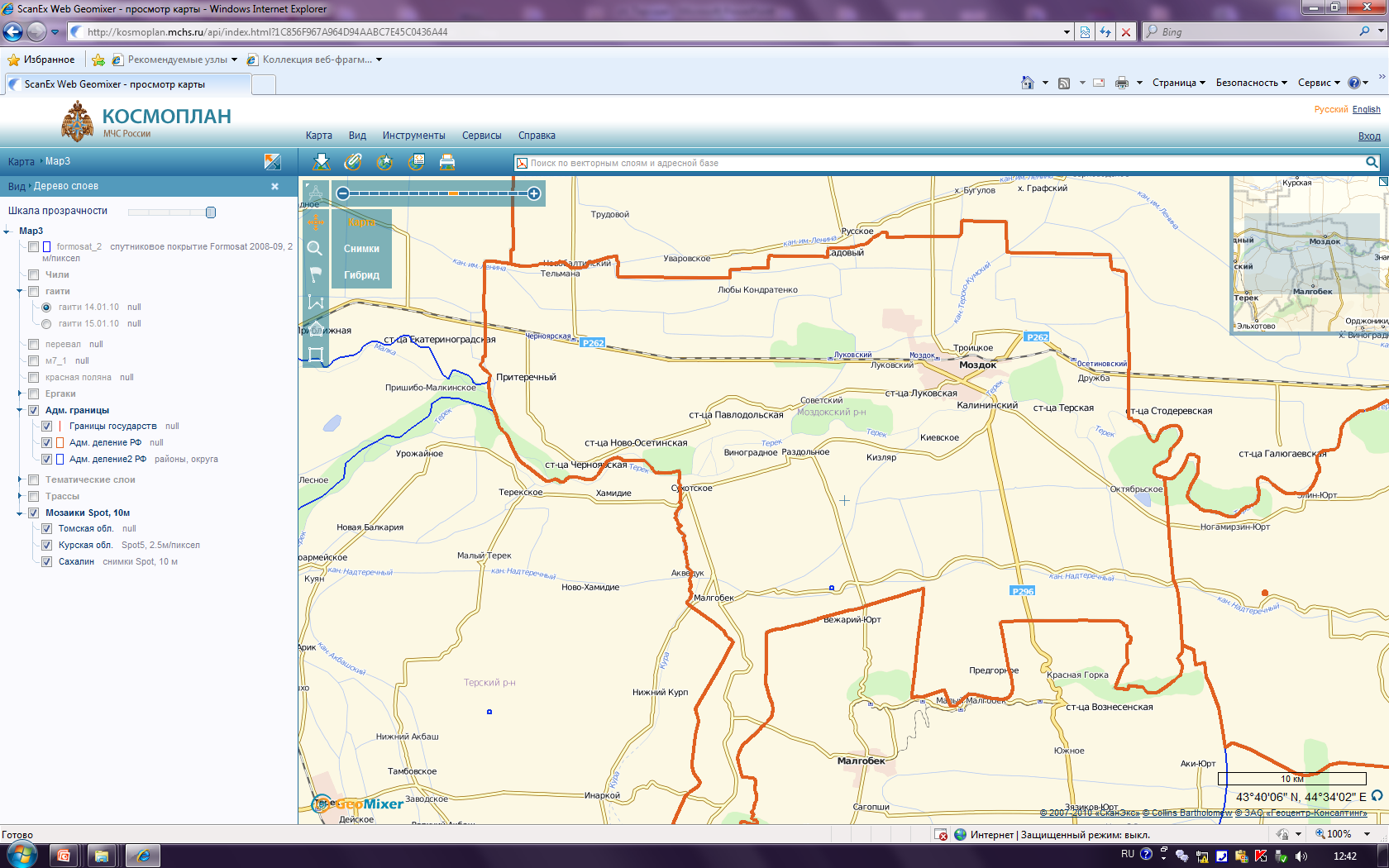 	Территорию поселения составляют исторически сложившиеся земли населенного пункта села Раздольного, прилегающие к ним земли общего пользования, территории традиционного природопользования населения поселения, рекреационные земли, земли  для развития поселения и другие земли независимо от форм собственности и целевого назначения.	Границы Раздольненского сельского поселения установлены Законом Республики Северная Осетия-Алания.	Граница идет от административной границы Республики Северная Осетия-Алания с Республикой Ингушетия, в точке пересечения  границ СПК «Виноградное» и СПК «Украина», на север, пересекая канал «Надтеречный» , вдоль границы с Сухотским СМО, до границы с Виноградненским СМО. Далее на восток, до правой бровки канала «Малокабардинский», вдоль правой  бровки канала, затем на север, пересекая канал  «Малокабардинский», вдоль границы с Виноградненским СМО (граница земель СХК «Украина»/СХК «Виноградное»), по оси внутрихозяйственной дороги.	Далее на запад вдоль границы с Виноградненским СМО, затем на север, пересекая автодорогу с.Раздольное – с.Сухотское, по границе участка ГОУ ПУ-12, вдоль нижнего бьефа дамбы на р.Терек, до оси р.Терек, вдоль границы с Виноградненским СМО.	Затем по ости р.Терек на восток до границы с Кизлярским СМО, далее на юг, пересекая автодорогу с.Кизляр – с.Раздольное, канал «Малокабардинский», канал «Кизлярский», вдоль границы с Кизлярским СМО (граница земель  СХК «Украина»/СХК «Красный Кизляр»), по оси внутрихозяйственной дороги.	Далее на восток по границе с Кизлярским СМО. Поворачивает на юг, пересекая канал «Надтеречный», идет до границы с Республикой Ингушетия. Далее на запад, вдоль границы с республикой Ингушетия до начальной точки.	Поселение занимает территорию площадью  3593 кв.м., на которой проживает  1100 человек  (по состоянию на 01.01.2016г.).  В направлении районного центра имеется автомобильная дорога с твердым покрытием.  Район сельскохозяйственный, основное направление – растениеводство. Промышленные производства на территории отсутствуют.  Основным местом приложения труда с.Раздольном  являются   сельскохозяйственные  предприятия по выращиванию зерновых культур и  предприятия сферы обслуживания.          Из общего числа проживающих в поселении трудоспособное население составляет   45%,   из которых    10 %  имеет постоянную работу в  сфере сельского хозяйства,  остальные 35% - в сфере обслуживания и  социальной сфере.        В  Раздольненском  сельском поселении существуют сети инженерного,  электро-,  водо-  обеспечения.  Централизованной канализации нет. Имеются газовые сети.        Уличная сеть имеет линейное  построение.  Ширина главных улиц колеблется от 15  до 20 метров. Ширина проезжих частей 3-6 м. Основные и главные улицы имеют асфальтированное  покрытие.  Тротуарное покрытие практически отсутствует.        Протяженность автомобильных дорог общего пользования населенного пункта – 9,8 км.    Внешние связи Раздольненского сельского поселения поддерживаются круглогодично автомобильным транспортом. Расстояние от села Раздольного до административного центра района г. Моздока по автодороге – 25 км.    Сооружения и сообщения речного, воздушного и железнодорожного транспорта в Раздольненском сельском поселении  отсутствуют. Необходимо отметить, что миграционная составляющая испытывает незначительные колебания из года в год, и прогнозировать миграцию не так уж и сложно. Механический прирост населения за последние годы изменялся в пределах от 10 до 15 человек на 1000 жителей. Однако за счет того, что в селе наблюдается естественная убыль населения, численность населения села находится на одном уровне.В настоящее время в Раздольненском  сельском поселении сложилась следующая демографическая ситуация:Всего 1100 человек, из них: мужчин – 515 человек, женщин – 585 человек  и  250  несовершеннолетних детей.На территории поселения проживает:          - пенсионеров                                                                    - 503 чел.          - инвалидов 1-2-3 группы                                                 -   95 чел.          - детей инвалидов                                                              - 6 чел.          - многодетных семей                                                         - 36 семей          - матерей одиночек                                                           - 32 чел.          - вдов                                                                                 - 78 чел.          - тружеников тыла                                                             - 12 чел.Анализ половозрастной структуры показал, что на ближайшую перспективу без учета миграционного движения складывается тенденция уменьшения доли трудоспособного населения и увеличения — нетрудоспособного, что повысит демографическую нагрузку на население и негативно скажется на формировании трудовых ресурсов. Увеличение категории нетрудоспособного населения помимо особенности сложившейся структуры и возрастных групп населения, также обусловлено складывающимися в стране тенденциями увеличения рождаемости и продолжительности  жизни населения. В целом демографическая ситуация в Раздольненском сельском поселении повторяет районные и республиканские  проблемы и обстановку большинства регионов. Характер смертности определяется практически необратимым процессом старения населения, регрессивной структурой населения, а также ростом смертности населения в трудоспособном возрасте, особенно у мужчин. Общей стратегической целью социально-экономического развития поселения на прогнозный период является обеспечение повышения уровня и качества жизни населения, приток инвестиций в экономику муниципального образования, что обеспечит создание современных производств на его территории, а также увеличит налоговые поступления в бюджеты всех уровней.Природные ресурсы – значимый фактор для привлечения инвесторов в пищевую промышленность, сельское хозяйство, добывающие производства.Современный уровень развития сферы социально-культурного обслуживания в Раздольненском сельском поселении по некоторым показателям и в ассортименте предоставляемых услуг не обеспечивает полноценного удовлетворения потребностей населения. Имеют место диспропорции в состоянии и темпах роста отдельных её отраслей, выражающиеся в отставании здравоохранения, предприятий общественного питания, бытового обслуживания.Правовым актом территориального планирования муниципального уровня является генеральный план. Генеральный план Раздольненского сельского поселения Моздокского района Республики Северная Осетия-Алания утвержден решением Собрания представителей  Раздольненского сельского поселения от 10 января 2013 года № 1, согласно которому установлены и утверждены:- территориальная организация и планировочная структура территории поселения;- функциональное зонирование территории поселения;- границы зон планируемого размещения объектов капитального строительства муниципального уровня.На основании генерального плана Раздольненского сельского поселения юридически обоснованно осуществляются последующие этапы градостроительной деятельности на территории поселения:- решением Собрания представителей Раздольненского сельского поселения от 10 января 2013 года №1 утверждены правила землепользования и застройки Раздольненского сельского поселения;- решением Собрания представителей Раздольненского сельского поселения от 28 октября 2015 года №11 утверждено Постановление главы АМС Раздольненского сельского поселения №19 от 28.10.2015г. «Об утверждении программы комплексного развития систем коммунальной инфраструктуры на территории Раздольненского сельского поселения Моздокского района РСО-Алания на 2015-2025 годы»;- постановлением главы АМС Раздольненского сельского поселения  от 2 октября 2014 года № 18  утверждена схема водоснабжения муниципального образования  Раздольненского сельского поселения;- постановлением главы АМС Раздольненского сельского поселения утверждена программа комплексного развития транспортной инфраструктуры Раздольненского сельского поселения Моздокского района РСО-Алания на 2016-2020 годы и с перспективой до 2032 года.1.2. Технико-экономические параметры существующих объектов социальной инфраструктуры поселения, сложившийся уровень обеспеченности населения поселения услугами объектов социальной инфраструктуры. Образование. Сеть образовательных учреждений Раздольненского сельского поселения представлена одним образовательным учреждением, которое подразделяется на: дошкольное образовательное учреждение, в котором в настоящее время воспитывается 61 ребенок и  общеобразовательную школу, в которой в настоящее время обучается  87 человек. Обеспеченность населения образовательными учреждениями соответствует минимальным нормативам обеспеченности. 	Здравоохранение. На территории Раздольненского сельского поселения работает одна амбулатория, за прошедший год фельдшером, которой было принято более 1000 человек.                                     Социальное обслуживание. В настоящее время на территории поселения работает один работник социального обслуживания на дому граждан пожилого возраста и инвалидов, который обслуживают 6  человек.Спортивные и игровые объекты.-   детская игровая  спортивная  площадка в центре села Раздольного; -   спортивная площадка при школе.Учреждения культуры и искусства. Учреждения культуры территории поселения представлены Домом культуры, сельской библиотекой.В зависимости от нормативной частоты посещения населением, объекты культурно-бытового обслуживания подразделяются на: объекты повседневного пользования – детские сады, школы, магазины повседневного спроса; объекты периодического пользования – сельский Дом культуры,  спортивные площадки; объекты эпизодического пользования – административные учреждения местного значения.     Важнейшей частью социальной инфраструктуры, призванной обеспечивать удовлетворение социально-бытовых нужд человека, является жилье и качественное обеспечение населения коммунальными и социальными услугами, жители села Раздольного на 100% обеспечены центральным водопроводом, на 100% обеспечены центральным газопроводом.1.3. Прогнозируемый спрос на услуги социальной инфраструктуры (в соответствии с прогнозом изменения численности и половозрастного состава населения) с учетом объема планируемого жилищного строительства в соответствии с выданными разрешениями на строительство и прогнозируемого выбытия из эксплуатации объектов социальной инфраструктуры.Для определения необходимой площади территории проектируемых жилых зон для расселения проектного прироста населения, а также обеспечения населенных пунктов необходимыми комплексом инфраструктур были приняты укрупненные расчетные параметры для обеспечения более гибких условий проектирования на последующих стадиях разработки градостроительной документации. Расчетная плотность населения принята в зависимости от планируемого уровня урбанизации того или иного населенного пункта и в соответствии с приложением 5 СНиП 2.07.01-89* «Градостроительство. Планировка и застройка городских и сельских поселений» составляет 12-35 чел/га.Выбор предельных параметров градостроительного развития поселения определялся по результатам оценки вариантов развития на 2030 год. Все варианты базировались на одной социально - экономической гипотезе, соответствующей сценарию комплексного развития Стратегии, связанному с наибольшим масштабом градостроительных преобразований. Программа комплексного развития социальной инфраструктуры ориентирована на компромисс, предусматривающий сохранение
застроенных территорий, при освоении новых территорий, при этом около
100% жилищного строительства на новых территориях составляют
индивидуальные жилые дома. В градостроительном аспекте варианты
соотношения долей нового строительства и долей индивидуального жилья в
общем объеме жилищного строительства.Проблема демографической ситуации носит общероссийский характер, степень остроты ее в Республике Северная Осетия-Алания меньшая в сравнении с другими регионами страны. Надежды на решение демографических проблем мерами по стимулированию рождаемости недостаточны, даже не смотря на принимаемые в последнее время мероприятия (предоставление материнского капитала и пр.). В настоящее время в Республике Северная Осетия-Алания принимаются активные шаги
по улучшению основных показателей воспроизводства населения,
оптимизации его половой и возрастной структуры, улучшения состояния
здоровья, роста продолжительности жизни. Схемой территориального планирования Республики Северная Осетия-Алания предусматривается необходимость дальнейшей разработки, и реализации комплекса мер, направленных на улучшение демографической ситуации в регионе. Необходимо проведение продуманной федеральной и региональной демографической и миграционной политики, направленной на преломление общероссийской тенденции депопуляции населения. «Стратегия социально-экономического развития Республики Северная Осетия-Алания до 2025 года» ставит целью преодолеть
разрыв между смертностью и рождаемостью на 14  человек  на 1000 человек.                Стабилизация численности населения будет достигнута как за счет
улучшения демографической ситуации (в рамках проводимой
демографической политики на федеральном и региональном уровнях) так и
за счет проведения Администрацией Республики Северная Осетия-Алания эффективной миграционной  политики.	Миграционная ситуация характеризуется притоком населения.
Основную часть мигрантов составляют люди трудоспособного возраста.
Численность населения проживающего в пределах поселения зависит от
времени года. В летний период численность населения поселения
увеличивается за счет приезжих в гости.  Таким образом, общий прирост населения поселения будет выше темпов  его  естественного  роста.         	Для расчета численности населения (демографической ёмкости) в
пределах населенных пунктов:устанавливается предельная (максимальная) численность
размещаемого в населенном пункте населения, соответствующая
укрупненному показателю (не более 40 га./ЮОО человек);устанавливаются показатели использования территории, численности и плотности   населения   на   территории   каждого   населенного   пункта,    сохраняющего таким образом исторический уклад жизни и ведения
хозяйства населением;         определяется потребность в территории и месте размещения
инвестиционных проектов и объектов инфраструктуры;исходя из нормируемой расчетной плотности населения в кварталах с
низкой ценностью селитебных территорий (в пределах 14 - 220 чел./га в
зависимости от типа жилой застройки) и размера предполагаемых жилых зон населенного пункта определяется нормативная численность населения на дополнительно осваиваемых (застраиваемых) территориях населенного
пункта.Выявленные пространственные ресурсы территории поселения,
которые могут, а в случае с улучшением социально-экономической ситуации и должны быть включены в состав населенных пунктов (незастроенные территории, неудобья, выпаса и сельскохозяйственные угодья)за пределами существующей границы застройки (административные границы населенных пунктов на местности не устанавливались) составляют около 244,2 га. Они
позволят обеспечить расселение населения в расчетном 2030 году
минимальной численностью 2442 человек. Полученная численность
населения является минимально возможной исходя из существующего
показателя обеспеченности населения жилой площадью и существующих
показателей размеров жилых зон (при сохранении ведения личных
подсобных хозяйств, появлении индивидуальных жилых домов, дачных
некоммерческих партнерств) - как обязательное условие сохранения облика
существующих населенных пунктов.Численность населения (демографическая емкость) поселения в
условиях отсутствия инвестиционных и инфраструктурных проектов в
установленных таким образом границах населенного пункта может быть
запланирована в размере 1150 человек. Для обеспечения прогнозируемой
динамики роста численности населения поселения, такого резерва
территории более чем достаточно. Однако при благоприятном социально-
экономическом сценарии развития поселения достижение этих показателей численности населения вполне возможно и ранее, и значительно позднее расчетного срока действия генерального плана.Дополнительные территории в установленных границах населенного
пункта планируются к застройке индивидуальными жилыми домами со
средними размерами земельных участков до 15 соток. Получаем
дополнительное количество индивидуальных жилых домов – 10  (с размером  семьи 2,0 - 3,5 человека).В соответствии с численностью населения устанавливаются и иные
параметры развития Раздольненского сельского поселения на расчетный период.Таблица 1.      Параметры развития Раздольненского сельского поселения.Среди аспектов инфраструктурного развития поселения, оказывающим наибольшее влияние на градообразующую базу в
целом выделяются: обеспеченность основными
ресурсами градостроительного развития (инвестиции, территория, трудовые и инженерно - энергетические ресурсы), перспективы поставок сырья, ситуация с доступностью рынков сбыта. В будущем источники территориального развития поселка обусловлены:	- ростом производства сельскохозяйственной продукции, ведущим к
увеличению соответствующих экологически чистых перерабатывающих
производственных объектов;-	 возрастанием жилищного строительства в поселении;	- размещение придорожных сервисных объектов в непосредственном
приближении к региональным автомобильным дорогам и центру
населенного  пункта;	- системой общественных центров поселения - местных общественно-
деловых центров путем выделения нескольких фрагментов территории под
размещение торговых, деловых, других коммерческих учреждений вдоль
основных планировочных осей и на пересечениях улиц;-	сохранением жилого фонда (охраняя конституционные права
граждан), новым жилищным строительством на свободных территориях в
основном за счет индивидуальной жилой застройки;сохранением территории действующих кладбищ, закреплением их в
новых границах;необходимостью сформировать непрерывную систему озелененных
территорий в определенном территориально-градостроительном виде,
представляющая собой совокупность ландшафтных объектов, территорий и зон отдыха.	- жилищный фонд, вероятно, будет расти незначительными темпами.
Средняя обеспеченность на 1 жителя по поселению 22,1  м2. Стратегией
социального и экономического развития Раздольненского сельского поселения намечено довести этот показатель до 21,3 м2. в 2025 году. К расчетному сроку (2030 год) этот показатель должен составить 21,2  м2.Таблица 2. Динамика жилищного фонда- жилая застройка; Жилищное строительство является приоритетным направлением
социально-экономической стратегии развития Раздольненского сельского поселения. Жилая застройка
будет изменяться качественно. При обеспеченности жильем на расчетный срок 21,2  кв.м. в пересчете на одного жителя должно возрасти качество планировочных решений. Оно будет иным. Будут соответствовать нормативным показателям обеспеченность водой и энергоносителями. В результате мировых тенденций и изменений в качественном составе в жилищном фонде будут жить достаточно мобильные семьи с относительно высокой долей членов в трудоспособном возрасте и значительным числом
близлежащих центров обслуживания населения и мест приложения труда, расположенных на этой и сопредельных территориях.прирост жилищного фонда поселения должен произойти за счет
большей части вновь достаиваемых жилых домов. Он будет состоять в
основном из одноквартирного жилья (индивидуальных домов).в целях увеличения темпов жилищного строительства государством
предлагается активное привлечение средств республиканского и федерального бюджетов, активное участие в реализации федеральной и региональной программ «Жилье», обеспечение жильем отдельных категорий граждан (ветеранов войн и т.п.), внедрение ипотечного кредитования.1.4. Оценка нормативно-правовой базы, необходимой для функционирования и развития социальной инфраструктуры поселения.Программа комплексного развития социальной инфраструктуры Раздольненского сельского поселения Моздокского района разработана на основании и с учётом следующих правовых актов:Градостроительный кодекс Российской Федерации от 29 декабря 2004 года №190-ФЗ.Постановление Правительства Российской Федерации от 1 октября 2015 года  № 1050 «Об утверждении требований к программам комплексного развития социальной инфраструктуры поселений, городских округов».3. Генеральный план Раздольненского сельского поселения Моздокского муниципального района  утвержденный решением Собрания представителей Раздольненского сельского поселения от 10 января  2013 года № 1.4. Устав муниципального образования – Раздольненского сельского поселения.     Реализация мероприятий настоящей программы позволит обеспечить развитие социальной инфраструктуры  Раздольненского сельского поселения, повысить уровень жизни населения, сократить миграционный отток  квалифицированных трудовых ресурсов.      Программный метод, а именно разработка  программы комплексного развития социальной инфраструктуры Раздольненского сельского поселения на 2017-2030 годы, требуется для утверждения перечня планируемых к строительству и нуждающихся в реконструкции и ремонте социальных объектов, расположенных на территории сельского поселения, а также для определения объема и порядка финансирования данных работ за счет дополнительных поступлений.Раздел 2. Перечень мероприятий (инвестиционных проектов) по проектированию, строительству и реконструкции объектов социальной инфраструктуры поселения учитывает планируемые мероприятия по проектированию, строительству и реконструкции объектов социальной инфраструктуры федерального значения, регионального значения, местного значения муниципальных районов, а также мероприятий, реализация которых предусмотрена по иным основаниям за счет внебюджетных источников.    Цель Программы:- обеспечение развития социальной инфраструктуры  Раздольненского сельского поселения  для закрепления населения, повышения уровня его жизни.   Задачи Программы:- развитие системы образования и культуры за счет строительства, реконструкции и ремонта   данных учреждений;- привлечение широких масс населения к занятиям спортом и культивирование здорового образа жизни за счет строительства, реконструкции и ремонта спортивных сооружений;- улучшение условий проживания населения за счет строительства, реконструкции и ремонта объектов транспортной инфраструктуры, жилого фонда, жилищно-коммунального хозяйства, мест массового отдыха и рекреации;- развитие социальной инфраструктуры Раздольненского сельского поселения путем формирования благоприятного социального климата для обеспечения эффективной трудовой деятельности, повышения уровня жизни населения, сокращения миграционного оттока населения.     Программа реализуется в период 2017-2030 годы в 3 этапа.     Для достижения цели Программы и выполнении поставленных задач запланированы следующие мероприятия (инвестиционные проекты) по проектированию, строительству и реконструкции объектов социальной инфраструктуры Раздольненского  сельского поселения:1. Проектирование и строительство дополнительного корпуса МБОУ ООШ села Раздольного.2. Ремонт и реконструкция спортивного зала  для физкультурных занятий и тренировок;3. Строительство автономной котельной для спортивного зала.4. Капитальный ремонт и ремонт автомобильных дорог местного значения;5. Строительство и реконструкция объектов водоснабжения;6. Ремонт  объектов газоснабжения.7. Капитальный ремонт здания и крыши  МК КДУ «Раздольненского СДК».	Индикаторами, характеризующими успешность реализации Программы, станут показатели степени готовности объектов, ввод которых предусмотрен программными мероприятиями, а также показатели сокращения миграционного оттока населения.Раздел 3. Оценка объемов и источников финансирования мероприятий (инвестиционных проектов) по проектированию, строительству, реконструкции объектов социальной инфраструктуры поселения включает укрупненную оценку необходимых инвестиций с разбивкой по видам объектов социальной инфраструктуры поселения, целями и задачами программы, источниками финансирования, включая средства бюджетов всех уровней и внебюджетных средств.	Финансирование входящих в Программу мероприятий осуществляется за счет средств бюджета Республики Северная Осетия-Алания, бюджета Моздокского  муниципального района, бюджета  Раздольненского сельского поселения. 	Прогнозный общий объем финансирования Программы на период 2017-2030 годов составляет  410500,0  тыс.рублей, в том числе по годам:2017 год -   1500,0 тыс. рублей;2018 год -   2 000,0 тыс. рублей; 2019 год -   5  000,0 тыс.рублей; 2020 год -   6 000,0 тыс.рублей;2021-2030 годы -   27 000,0 тыс.рублей    На реализацию мероприятий могут привлекаться также другие источники.      Мероприятия программы реализуются на основе государственных контрактов (договоров), заключаемых в соответствии с Федеральным законом "О размещении заказов на поставки товаров, выполнение работ, оказание услуг для государственных и муниципальных нужд.Раздел 4.  Целевые индикаторы программы, включающие технико-экономические, финансовые и социально-экономические показатели развития социальной инфраструктуры.Для определения потребности в объектах социального и культурно-бытового обслуживания населения, были произведены расчеты показателей на расчетный срок.Таблица 4. Расчет учреждений культурно-бытового обслуживания населения Раздольненского  сельского поселения на расчетный срокРаздел 5. Оценка эффективности мероприятий (инвестиционных проектов) по проектированию, строительству, реконструкции объектов социальной инфраструктуры поселения включает оценку социально-экономической эффективности и соответствия нормативам градостроительного проектирования поселения, в том числе с разбивкой по видам объектов социальной инфраструктуры поселения, целям и задачам программы.Реализация программных мероприятий в соответствии с намеченными целями и задачами обеспечит достижение численности населения Раздольненского сельского поселения Моздокского  района к 2030 году - 1180 человек. Успешная реализации демографической политики на территории поселения будет способствовать росту продолжительности жизни населения и  снижению уровня смертности населения. Реализация программных мероприятий позволит достичь следующих уровней обеспеченности объектами местного значения населения Раздольненского сельского поселения:- будет пристроен дополнительный корпус МБОУ ООШ с.Раздольного, что позволить функционировать Раздольненской общеобразовательной школе  с еще большей производительностью;- помещения для физкультурных занятий и тренировок, при расчетном показателе 80 кв.м общей площади на 1 тыс.человек составит 80 кв.м, что составит 100 % от минимально допустимого уровня обеспеченности населения данными объектами. Пристройка автономной котельной позволит функционировать спортивному сооружению круглогодично и создать все условия для занятий спортом не только молодежи, но и взрослому населению;- к 2030 году уровень обеспеченности населения централизованным водоснабжением и газоснабжением останется на прежнем уровне и составит 100%  от общей численности населения. - параметры автомобильных дорог в зависимости от категории и  основного назначения дорог и улиц Раздольненского сельского поселения при реализации мероприятий Программы будут соответствовать нормам;- увеличится возможность проведения  культурно-массовых мероприятий в отремонтированном здании МК КДУ «Раздольненский СДК». Реализация программных мероприятий обеспечит повышение уровня жизни населения поселения, повышение уровня благоустройства территорий,  создания комфортных и безопасных условий проживания, развития коммунальной и общественной инфраструктуры.Раздел 6. Предложения по совершенствованию нормативно-правового и информационного обеспечения деятельности в сфере проектирования, строительства, реконструкции объектов социальной инфраструктуры поселения разрабатываются в целях обеспечения возможности реализации предлагаемых в составе программы мероприятий (инвестиционных проектов)Реализация Программы осуществляется через систему программных мероприятий разрабатываемых муниципальных программ Раздольненского сельского поселения, а также с учетом федеральных проектов и программ, государственных программ Республики Северная Осетия-Алания и муниципальных программ Моздокского муниципального района, реализуемых на территории поселения.В соответствии с изложенной в Программе политикой администрация Раздольненского сельского поселения должна разрабатывать муниципальные программы, конкретизировать мероприятия, способствующие достижению стратегических целей и решению поставленных Программой задач.  Наименование
программы Программа комплексного развития социальной инфраструктуры Раздольненского сельского поселения  Моздокского района Республики Северная Осетия-Алания на 2017 - 2030  годы (далее - Программа).Основание для разработки программы- Градостроительный кодекс Российской Федерации от 29 декабря 2004 года №190-ФЗ;- Федеральный закон от 29 декабря 2014 года № 456-ФЗ «О внесении изменений в Градостроительный кодекс Российской Федерации и отдельные законодательные акты Российской Федерации»;- постановление Правительства Российской Федерации от 1 октября 2015 года № 1050 «Об утверждении требований к программам комплексного развития социальной инфраструктуры поселений, городских округов».Заказчик программы, его местонахождение Администрация местного самоуправления Раздольненского  сельского поселения Моздокского  района  Республики Северная Осетия-Алания: индекс 363712,  Республика Северная Осетия-Алания, Моздокский  район, село Раздольное, улица Колхозная №16.Основной разработчик программы, его местонахождениеАдминистрация местного самоуправления Раздольненского  сельского поселения Моздокского  района  Республики Северная Осетия-Алания: индекс 363712,  Республика Северная Осетия-Алания, Моздокский  район, село Раздольное, улица Колхозная №16.Цель и задачи программыЦель:
- обеспечение развития социальной инфраструктуры Раздольненского сельского  поселения  для закрепления населения, повышения уровня его жизни. Задачи:- развитие системы   образования и культуры,  за счет строительства, реконструкции и ремонта образовательных и детских дошкольных учреждений, сельских домов культуры;- привлечение широких масс населения к занятиям спортом и культивирование здорового образа жизни за счет строительства спортивных сооружений;
- улучшение условий проживания населения за счет строительства, реконструкции и ремонта объектов транспортной инфраструктуры,  жилого фонда, жилищно-коммунального хозяйства, мест массового отдыха и рекреации;
- развитие социальной инфраструктуры  сельского поселения  путем формирования благоприятного социального климата для обеспечения эффективной трудовой деятельности, повышения уровня жизни населения, сокращения миграционного оттока  в Раздольненском  сельском поселении.Целевые показатели (индикаторы) обеспеченности населения объектами социальной инфраструктурыЦелевыми показателями (индикаторами) обеспеченности населения объектами социальной инфраструктуры, станут:
- показатели ежегодного сокращения миграционного оттока населения;
- улучшение качества услуг, предоставляемых учреждением  культуры Раздольненского  сельского поселения;- создание условий для занятий спортом;
- организация централизованной системы водоснабжения, газоснабжения;- развитие транспортной инфраструктуры.Укрупненное описание запланированных мероприятий (инвестиционных проектов) по проектированию, строительству, реконструкции объектов социальной инфраструктуры1. Проектирование и строительство дополнительного корпуса МБОУ ООШ села Раздольного.2. Ремонт и реконструкция спортивного зала  для физкультурных занятий и тренировок;3. Строительство автономной котельной для спортивного зала.4. Капитальный ремонт и ремонт автомобильных дорог местного значения;5. Строительство и реконструкция объектов водоснабжения;6. Ремонт  объектов газоснабжения.7. Капитальный ремонт здания и крыши  МК КДУ «Раздольненского СДК».Сроки и этапы реализации программыСрок реализации Программы 2017-2030 годы, в 3  этапа1 этап – с 2017  по  2020 годы;2 этап – с 2021 по 2025  годы;3 этап – с 2026 по 2030 годы.Объемы и источники финансирования программыПрогнозный общий объем финансирования Программы на период 2016-2030 годов составляет 21789,0  тыс. рублей, в том числе по годам:2017 год -   953,0  тыс. рублей;2018 год -   1953,0 тыс. рублей; 2019 год -   2353,0 тыс.рублей; 2020 год -   1403,0 тыс.рублей;2021-2030 годы - 15127,0 тыс.рублейФинансирование входящих в Программу мероприятий осуществляется за счет средств Федерального бюджета, бюджета  Республики Северная Осетия-Алания, бюджета Моздокского  муниципального района, бюджета  Раздольненского  сельского поселения. Ожидаемые результаты реализации программы Повышение уровня жизни и закрепление населения квалифицированными трудовыми ресурсами.  №  п/пПериодПлощадь
поселка,
га.Численность
населения,
чел.Дополнительная
площадь жилыхзон населенного
пункта,
га.Обеспеченностьчеловека
жилой площадью,кв.м.Укрупненные
показатели
размеровжилых зон,
га./1000 чел.
1Существующий104,01100-22,12322025 год104,01150-21,32032030 год104,01180-21,214№
п/пПериодЖилищный фонд, тыс.м21Существующий24,422025 год24,53       2030 год25,0Таблица 3. Объемы и источники финансирования мероприятий Программы.Таблица 3. Объемы и источники финансирования мероприятий Программы.Таблица 3. Объемы и источники финансирования мероприятий Программы.Таблица 3. Объемы и источники финансирования мероприятий Программы.Таблица 3. Объемы и источники финансирования мероприятий Программы.Таблица 3. Объемы и источники финансирования мероприятий Программы.Таблица 3. Объемы и источники финансирования мероприятий Программы.Таблица 3. Объемы и источники финансирования мероприятий Программы.Таблица 3. Объемы и источники финансирования мероприятий Программы.Таблица 3. Объемы и источники финансирования мероприятий Программы.Таблица 3. Объемы и источники финансирования мероприятий Программы.Таблица 3. Объемы и источники финансирования мероприятий Программы.Таблица 3. Объемы и источники финансирования мероприятий Программы.Таблица 3. Объемы и источники финансирования мероприятий Программы.Таблица 3. Объемы и источники финансирования мероприятий Программы.Таблица 3. Объемы и источники финансирования мероприятий Программы.Таблица 3. Объемы и источники финансирования мероприятий Программы.Таблица 3. Объемы и источники финансирования мероприятий Программы.Таблица 3. Объемы и источники финансирования мероприятий Программы.Таблица 3. Объемы и источники финансирования мероприятий Программы.Таблица 3. Объемы и источники финансирования мероприятий Программы.Таблица 3. Объемы и источники финансирования мероприятий Программы.№ п/пНаименование мероприятияСтатусГоды реализацииОбъем финансирования, тыс.рублейОбъем финансирования, тыс.рублейОбъем финансирования, тыс.рублейОбъем финансирования, тыс.рублейОбъем финансирования, тыс.рублейОбъем финансирования, тыс.рублейОбъем финансирования, тыс.рублейОбъем финансирования, тыс.рублейОбъем финансирования, тыс.рублейОбъем финансирования, тыс.рублейОбъем финансирования, тыс.рублейНепосредственный результат реализации мероприя-тияНепосредственный результат реализации мероприя-тияНепосредственный результат реализации мероприя-тияНепосредственный результат реализации мероприя-тияЗаказчик программыЗаказчик программыЗаказчик программы№ п/пНаименование мероприятияСтатусГоды реализацииВсегов разрезе источников финансированияв разрезе источников финансированияв разрезе источников финансированияв разрезе источников финансированияв разрезе источников финансированияв разрезе источников финансированияв разрезе источников финансированияв разрезе источников финансированияв разрезе источников финансированияв разрезе источников финансированияНепосредственный результат реализации мероприя-тияНепосредственный результат реализации мероприя-тияНепосредственный результат реализации мероприя-тияНепосредственный результат реализации мероприя-тияЗаказчик программыЗаказчик программыЗаказчик программы№ п/пНаименование мероприятияСтатусГоды реализацииВсегореспу-бликанский бюджетреспу-бликанский бюджетрайон-ный бюджетрайон-ный бюджетместный бюджетместный бюджетместный бюджетвнебюджетные источни-кивнебюджетные источни-кивнебюджетные источни-киНепосредственный результат реализации мероприя-тияНепосредственный результат реализации мероприя-тияНепосредственный результат реализации мероприя-тияНепосредственный результат реализации мероприя-тияЗаказчик программыЗаказчик программыЗаказчик программы123456677888999101010101111111Программа комплексного развития социальной инфраструктуры Раздольненского сельского поселения Моздокского района  Республики Северная Осетия-Алания на 2017-2030 годы.Программа комплексного развития социальной инфраструктуры Раздольненского сельского поселения Моздокского района  Республики Северная Осетия-Алания на 2017-2030 годы.Программа комплексного развития социальной инфраструктуры Раздольненского сельского поселения Моздокского района  Республики Северная Осетия-Алания на 2017-2030 годы.Программа комплексного развития социальной инфраструктуры Раздольненского сельского поселения Моздокского района  Республики Северная Осетия-Алания на 2017-2030 годы.Программа комплексного развития социальной инфраструктуры Раздольненского сельского поселения Моздокского района  Республики Северная Осетия-Алания на 2017-2030 годы.Программа комплексного развития социальной инфраструктуры Раздольненского сельского поселения Моздокского района  Республики Северная Осетия-Алания на 2017-2030 годы.Программа комплексного развития социальной инфраструктуры Раздольненского сельского поселения Моздокского района  Республики Северная Осетия-Алания на 2017-2030 годы.Программа комплексного развития социальной инфраструктуры Раздольненского сельского поселения Моздокского района  Республики Северная Осетия-Алания на 2017-2030 годы.Программа комплексного развития социальной инфраструктуры Раздольненского сельского поселения Моздокского района  Республики Северная Осетия-Алания на 2017-2030 годы.Программа комплексного развития социальной инфраструктуры Раздольненского сельского поселения Моздокского района  Республики Северная Осетия-Алания на 2017-2030 годы.Программа комплексного развития социальной инфраструктуры Раздольненского сельского поселения Моздокского района  Республики Северная Осетия-Алания на 2017-2030 годы.Программа комплексного развития социальной инфраструктуры Раздольненского сельского поселения Моздокского района  Республики Северная Осетия-Алания на 2017-2030 годы.Программа комплексного развития социальной инфраструктуры Раздольненского сельского поселения Моздокского района  Республики Северная Осетия-Алания на 2017-2030 годы.Программа комплексного развития социальной инфраструктуры Раздольненского сельского поселения Моздокского района  Республики Северная Осетия-Алания на 2017-2030 годы.Программа комплексного развития социальной инфраструктуры Раздольненского сельского поселения Моздокского района  Республики Северная Осетия-Алания на 2017-2030 годы.Программа комплексного развития социальной инфраструктуры Раздольненского сельского поселения Моздокского района  Республики Северная Осетия-Алания на 2017-2030 годы.Программа комплексного развития социальной инфраструктуры Раздольненского сельского поселения Моздокского района  Республики Северная Осетия-Алания на 2017-2030 годы.Программа комплексного развития социальной инфраструктуры Раздольненского сельского поселения Моздокского района  Республики Северная Осетия-Алания на 2017-2030 годы.Программа комплексного развития социальной инфраструктуры Раздольненского сельского поселения Моздокского района  Республики Северная Осетия-Алания на 2017-2030 годы.Программа комплексного развития социальной инфраструктуры Раздольненского сельского поселения Моздокского района  Республики Северная Осетия-Алания на 2017-2030 годы.Программа комплексного развития социальной инфраструктуры Раздольненского сельского поселения Моздокского района  Республики Северная Осетия-Алания на 2017-2030 годы.1.1Цель:  обеспечение развития социальной инфраструктуры Раздольненского сельского поселения  для закрепления населения, повышения уровня его жизни.Цель:  обеспечение развития социальной инфраструктуры Раздольненского сельского поселения  для закрепления населения, повышения уровня его жизни.Цель:  обеспечение развития социальной инфраструктуры Раздольненского сельского поселения  для закрепления населения, повышения уровня его жизни.Цель:  обеспечение развития социальной инфраструктуры Раздольненского сельского поселения  для закрепления населения, повышения уровня его жизни.Цель:  обеспечение развития социальной инфраструктуры Раздольненского сельского поселения  для закрепления населения, повышения уровня его жизни.Цель:  обеспечение развития социальной инфраструктуры Раздольненского сельского поселения  для закрепления населения, повышения уровня его жизни.Цель:  обеспечение развития социальной инфраструктуры Раздольненского сельского поселения  для закрепления населения, повышения уровня его жизни.Цель:  обеспечение развития социальной инфраструктуры Раздольненского сельского поселения  для закрепления населения, повышения уровня его жизни.Цель:  обеспечение развития социальной инфраструктуры Раздольненского сельского поселения  для закрепления населения, повышения уровня его жизни.Цель:  обеспечение развития социальной инфраструктуры Раздольненского сельского поселения  для закрепления населения, повышения уровня его жизни.Цель:  обеспечение развития социальной инфраструктуры Раздольненского сельского поселения  для закрепления населения, повышения уровня его жизни.Цель:  обеспечение развития социальной инфраструктуры Раздольненского сельского поселения  для закрепления населения, повышения уровня его жизни.Цель:  обеспечение развития социальной инфраструктуры Раздольненского сельского поселения  для закрепления населения, повышения уровня его жизни.Цель:  обеспечение развития социальной инфраструктуры Раздольненского сельского поселения  для закрепления населения, повышения уровня его жизни.Цель:  обеспечение развития социальной инфраструктуры Раздольненского сельского поселения  для закрепления населения, повышения уровня его жизни.Цель:  обеспечение развития социальной инфраструктуры Раздольненского сельского поселения  для закрепления населения, повышения уровня его жизни.Цель:  обеспечение развития социальной инфраструктуры Раздольненского сельского поселения  для закрепления населения, повышения уровня его жизни.Цель:  обеспечение развития социальной инфраструктуры Раздольненского сельского поселения  для закрепления населения, повышения уровня его жизни.Цель:  обеспечение развития социальной инфраструктуры Раздольненского сельского поселения  для закрепления населения, повышения уровня его жизни.Цель:  обеспечение развития социальной инфраструктуры Раздольненского сельского поселения  для закрепления населения, повышения уровня его жизни.Цель:  обеспечение развития социальной инфраструктуры Раздольненского сельского поселения  для закрепления населения, повышения уровня его жизни.1.1.Задача:  развитие системы образования и культуры за счет строительства, реконструкции и ремонта   данных учреждений.Задача:  развитие системы образования и культуры за счет строительства, реконструкции и ремонта   данных учреждений.Задача:  развитие системы образования и культуры за счет строительства, реконструкции и ремонта   данных учреждений.Задача:  развитие системы образования и культуры за счет строительства, реконструкции и ремонта   данных учреждений.Задача:  развитие системы образования и культуры за счет строительства, реконструкции и ремонта   данных учреждений.Задача:  развитие системы образования и культуры за счет строительства, реконструкции и ремонта   данных учреждений.Задача:  развитие системы образования и культуры за счет строительства, реконструкции и ремонта   данных учреждений.Задача:  развитие системы образования и культуры за счет строительства, реконструкции и ремонта   данных учреждений.Задача:  развитие системы образования и культуры за счет строительства, реконструкции и ремонта   данных учреждений.Задача:  развитие системы образования и культуры за счет строительства, реконструкции и ремонта   данных учреждений.Задача:  развитие системы образования и культуры за счет строительства, реконструкции и ремонта   данных учреждений.Задача:  развитие системы образования и культуры за счет строительства, реконструкции и ремонта   данных учреждений.Задача:  развитие системы образования и культуры за счет строительства, реконструкции и ремонта   данных учреждений.Задача:  развитие системы образования и культуры за счет строительства, реконструкции и ремонта   данных учреждений.Задача:  развитие системы образования и культуры за счет строительства, реконструкции и ремонта   данных учреждений.Задача:  развитие системы образования и культуры за счет строительства, реконструкции и ремонта   данных учреждений.Задача:  развитие системы образования и культуры за счет строительства, реконструкции и ремонта   данных учреждений.Задача:  развитие системы образования и культуры за счет строительства, реконструкции и ремонта   данных учреждений.Задача:  развитие системы образования и культуры за счет строительства, реконструкции и ремонта   данных учреждений.Задача:  развитие системы образования и культуры за счет строительства, реконструкции и ремонта   данных учреждений.Задача:  развитие системы образования и культуры за счет строительства, реконструкции и ремонта   данных учреждений.1.1.Проектирование и строительство общеобразовательной школы2017АМС Моздокс-кого районаАМС Моздокс-кого районаАМС Моздокс-кого района1.1.Проектирование и строительство общеобразовательной школы2018500,0500,0500,0500,0Подготовка проектной документацииПодготовка проектной документацииПодготовка проектной документацииПодготовка проектной документацииАМС Моздокс-кого районаАМС Моздокс-кого районаАМС Моздокс-кого района1.1.Проектирование и строительство общеобразовательной школы2019АМС Моздокс-кого районаАМС Моздокс-кого районаАМС Моздокс-кого района1.1.Проектирование и строительство общеобразовательной школы2020АМС Моздокс-кого районаАМС Моздокс-кого районаАМС Моздокс-кого района1.1.Проектирование и строительство общеобразовательной школы2021-20303000,03000,03000,03000,0Строитель-ство  объектаСтроитель-ство  объектаСтроитель-ство  объектаСтроитель-ство  объектаАМС Моздокс-кого районаАМС Моздокс-кого районаАМС Моздокс-кого района1.1.Проектирование и строительство общеобразовательной школыВсего3500,0------------3500,03500,03500,0--------------------АМС Моздокс-кого районаАМС Моздокс-кого районаАМС Моздокс-кого района2Задача: привлечение широких масс населения к занятиям спортом и культивирование здорового образа жизни за счет строительства, реконструкции и ремонта спортивных сооруженийЗадача: привлечение широких масс населения к занятиям спортом и культивирование здорового образа жизни за счет строительства, реконструкции и ремонта спортивных сооруженийЗадача: привлечение широких масс населения к занятиям спортом и культивирование здорового образа жизни за счет строительства, реконструкции и ремонта спортивных сооруженийЗадача: привлечение широких масс населения к занятиям спортом и культивирование здорового образа жизни за счет строительства, реконструкции и ремонта спортивных сооруженийЗадача: привлечение широких масс населения к занятиям спортом и культивирование здорового образа жизни за счет строительства, реконструкции и ремонта спортивных сооруженийЗадача: привлечение широких масс населения к занятиям спортом и культивирование здорового образа жизни за счет строительства, реконструкции и ремонта спортивных сооруженийЗадача: привлечение широких масс населения к занятиям спортом и культивирование здорового образа жизни за счет строительства, реконструкции и ремонта спортивных сооруженийЗадача: привлечение широких масс населения к занятиям спортом и культивирование здорового образа жизни за счет строительства, реконструкции и ремонта спортивных сооруженийЗадача: привлечение широких масс населения к занятиям спортом и культивирование здорового образа жизни за счет строительства, реконструкции и ремонта спортивных сооруженийЗадача: привлечение широких масс населения к занятиям спортом и культивирование здорового образа жизни за счет строительства, реконструкции и ремонта спортивных сооруженийЗадача: привлечение широких масс населения к занятиям спортом и культивирование здорового образа жизни за счет строительства, реконструкции и ремонта спортивных сооруженийЗадача: привлечение широких масс населения к занятиям спортом и культивирование здорового образа жизни за счет строительства, реконструкции и ремонта спортивных сооруженийЗадача: привлечение широких масс населения к занятиям спортом и культивирование здорового образа жизни за счет строительства, реконструкции и ремонта спортивных сооруженийЗадача: привлечение широких масс населения к занятиям спортом и культивирование здорового образа жизни за счет строительства, реконструкции и ремонта спортивных сооруженийЗадача: привлечение широких масс населения к занятиям спортом и культивирование здорового образа жизни за счет строительства, реконструкции и ремонта спортивных сооруженийЗадача: привлечение широких масс населения к занятиям спортом и культивирование здорового образа жизни за счет строительства, реконструкции и ремонта спортивных сооруженийЗадача: привлечение широких масс населения к занятиям спортом и культивирование здорового образа жизни за счет строительства, реконструкции и ремонта спортивных сооруженийЗадача: привлечение широких масс населения к занятиям спортом и культивирование здорового образа жизни за счет строительства, реконструкции и ремонта спортивных сооруженийЗадача: привлечение широких масс населения к занятиям спортом и культивирование здорового образа жизни за счет строительства, реконструкции и ремонта спортивных сооруженийЗадача: привлечение широких масс населения к занятиям спортом и культивирование здорового образа жизни за счет строительства, реконструкции и ремонта спортивных сооруженийЗадача: привлечение широких масс населения к занятиям спортом и культивирование здорового образа жизни за счет строительства, реконструкции и ремонта спортивных сооружений2.1.Ремонт и реконструкция спортивного зала для физкультурных занятий и тренировок. Строительство автономной котельной для обогрева здания спортивного зала.2017Постоянная и бесперебой-ная работа спортивно-го залаПостоянная и бесперебой-ная работа спортивно-го залаПостоянная и бесперебой-ная работа спортивно-го залаПостоянная и бесперебой-ная работа спортивно-го залаАМС Моздокского районаАМС Моздокского районаАМС Моздокского районаАМС Моздокского района2.1.Ремонт и реконструкция спортивного зала для физкультурных занятий и тренировок. Строительство автономной котельной для обогрева здания спортивного зала.2018500,0500,0500,0500,0500,0Постоянная и бесперебой-ная работа спортивно-го залаПостоянная и бесперебой-ная работа спортивно-го залаПостоянная и бесперебой-ная работа спортивно-го залаПостоянная и бесперебой-ная работа спортивно-го залаАМС Моздокского районаАМС Моздокского районаАМС Моздокского районаАМС Моздокского района2.1.Ремонт и реконструкция спортивного зала для физкультурных занятий и тренировок. Строительство автономной котельной для обогрева здания спортивного зала.20191000,01000,0500,0500,0500,0500,0500,0Постоянная и бесперебой-ная работа спортивно-го залаПостоянная и бесперебой-ная работа спортивно-го залаПостоянная и бесперебой-ная работа спортивно-го залаПостоянная и бесперебой-ная работа спортивно-го залаАМС Моздокского районаАМС Моздокского районаАМС Моздокского районаАМС Моздокского района2.1.Ремонт и реконструкция спортивного зала для физкультурных занятий и тренировок. Строительство автономной котельной для обогрева здания спортивного зала.2020500,0500,0500,0500,0Постоянная и бесперебой-ная работа спортивно-го залаПостоянная и бесперебой-ная работа спортивно-го залаПостоянная и бесперебой-ная работа спортивно-го залаПостоянная и бесперебой-ная работа спортивно-го залаАМС Моздокского районаАМС Моздокского районаАМС Моздокского районаАМС Моздокского района2.1.Ремонт и реконструкция спортивного зала для физкультурных занятий и тренировок. Строительство автономной котельной для обогрева здания спортивного зала.2021-20302000,02000,02000,02000,02000,0Постоянная и бесперебой-ная работа спортивно-го залаПостоянная и бесперебой-ная работа спортивно-го залаПостоянная и бесперебой-ная работа спортивно-го залаПостоянная и бесперебой-ная работа спортивно-го залаАМС Моздокского районаАМС Моздокского районаАМС Моздокского районаАМС Моздокского района2.1.Ремонт и реконструкция спортивного зала для физкультурных занятий и тренировок. Строительство автономной котельной для обогрева здания спортивного зала.Всего4000,04000,01000,01000,03000,03000,03000,0------------АМС Моздокского районаАМС Моздокского районаАМС Моздокского районаАМС Моздокского района3Задача: улучшение условий проживания населения за счет строительства, реконструкции и ремонта объектов транспортной инфраструктуры, жилого фонда, жилищно-коммунального хозяйства, мест массового отдыха и рекреацииЗадача: улучшение условий проживания населения за счет строительства, реконструкции и ремонта объектов транспортной инфраструктуры, жилого фонда, жилищно-коммунального хозяйства, мест массового отдыха и рекреацииЗадача: улучшение условий проживания населения за счет строительства, реконструкции и ремонта объектов транспортной инфраструктуры, жилого фонда, жилищно-коммунального хозяйства, мест массового отдыха и рекреацииЗадача: улучшение условий проживания населения за счет строительства, реконструкции и ремонта объектов транспортной инфраструктуры, жилого фонда, жилищно-коммунального хозяйства, мест массового отдыха и рекреацииЗадача: улучшение условий проживания населения за счет строительства, реконструкции и ремонта объектов транспортной инфраструктуры, жилого фонда, жилищно-коммунального хозяйства, мест массового отдыха и рекреацииЗадача: улучшение условий проживания населения за счет строительства, реконструкции и ремонта объектов транспортной инфраструктуры, жилого фонда, жилищно-коммунального хозяйства, мест массового отдыха и рекреацииЗадача: улучшение условий проживания населения за счет строительства, реконструкции и ремонта объектов транспортной инфраструктуры, жилого фонда, жилищно-коммунального хозяйства, мест массового отдыха и рекреацииЗадача: улучшение условий проживания населения за счет строительства, реконструкции и ремонта объектов транспортной инфраструктуры, жилого фонда, жилищно-коммунального хозяйства, мест массового отдыха и рекреацииЗадача: улучшение условий проживания населения за счет строительства, реконструкции и ремонта объектов транспортной инфраструктуры, жилого фонда, жилищно-коммунального хозяйства, мест массового отдыха и рекреацииЗадача: улучшение условий проживания населения за счет строительства, реконструкции и ремонта объектов транспортной инфраструктуры, жилого фонда, жилищно-коммунального хозяйства, мест массового отдыха и рекреацииЗадача: улучшение условий проживания населения за счет строительства, реконструкции и ремонта объектов транспортной инфраструктуры, жилого фонда, жилищно-коммунального хозяйства, мест массового отдыха и рекреацииЗадача: улучшение условий проживания населения за счет строительства, реконструкции и ремонта объектов транспортной инфраструктуры, жилого фонда, жилищно-коммунального хозяйства, мест массового отдыха и рекреацииЗадача: улучшение условий проживания населения за счет строительства, реконструкции и ремонта объектов транспортной инфраструктуры, жилого фонда, жилищно-коммунального хозяйства, мест массового отдыха и рекреацииЗадача: улучшение условий проживания населения за счет строительства, реконструкции и ремонта объектов транспортной инфраструктуры, жилого фонда, жилищно-коммунального хозяйства, мест массового отдыха и рекреацииЗадача: улучшение условий проживания населения за счет строительства, реконструкции и ремонта объектов транспортной инфраструктуры, жилого фонда, жилищно-коммунального хозяйства, мест массового отдыха и рекреацииЗадача: улучшение условий проживания населения за счет строительства, реконструкции и ремонта объектов транспортной инфраструктуры, жилого фонда, жилищно-коммунального хозяйства, мест массового отдыха и рекреацииЗадача: улучшение условий проживания населения за счет строительства, реконструкции и ремонта объектов транспортной инфраструктуры, жилого фонда, жилищно-коммунального хозяйства, мест массового отдыха и рекреацииЗадача: улучшение условий проживания населения за счет строительства, реконструкции и ремонта объектов транспортной инфраструктуры, жилого фонда, жилищно-коммунального хозяйства, мест массового отдыха и рекреацииЗадача: улучшение условий проживания населения за счет строительства, реконструкции и ремонта объектов транспортной инфраструктуры, жилого фонда, жилищно-коммунального хозяйства, мест массового отдыха и рекреацииЗадача: улучшение условий проживания населения за счет строительства, реконструкции и ремонта объектов транспортной инфраструктуры, жилого фонда, жилищно-коммунального хозяйства, мест массового отдыха и рекреацииЗадача: улучшение условий проживания населения за счет строительства, реконструкции и ремонта объектов транспортной инфраструктуры, жилого фонда, жилищно-коммунального хозяйства, мест массового отдыха и рекреации3.1Капитальный ремонт и ремонт автомобильных дорог местного значения2017903,0500,0500,0500,0403,0403,0Автомобильные дороги местного значения должны отвечать действующим нормам и правиламАвтомобильные дороги местного значения должны отвечать действующим нормам и правиламАвтомобильные дороги местного значения должны отвечать действующим нормам и правиламАвтомобильные дороги местного значения должны отвечать действующим нормам и правиламМоздокский район3.1Капитальный ремонт и ремонт автомобильных дорог местного значения2018903,0500,0500,0500,0403,0403,0Автомобильные дороги местного значения должны отвечать действующим нормам и правиламАвтомобильные дороги местного значения должны отвечать действующим нормам и правиламАвтомобильные дороги местного значения должны отвечать действующим нормам и правиламАвтомобильные дороги местного значения должны отвечать действующим нормам и правиламМоздокский район3.1Капитальный ремонт и ремонт автомобильных дорог местного значения2019903,0500,0500,0500,0403,0403,0Автомобильные дороги местного значения должны отвечать действующим нормам и правиламАвтомобильные дороги местного значения должны отвечать действующим нормам и правиламАвтомобильные дороги местного значения должны отвечать действующим нормам и правиламАвтомобильные дороги местного значения должны отвечать действующим нормам и правиламМоздокский район3.1Капитальный ремонт и ремонт автомобильных дорог местного значения2020903,0500,0500,0500,0403,0403,0Автомобильные дороги местного значения должны отвечать действующим нормам и правиламАвтомобильные дороги местного значения должны отвечать действующим нормам и правиламАвтомобильные дороги местного значения должны отвечать действующим нормам и правиламАвтомобильные дороги местного значения должны отвечать действующим нормам и правиламМоздокский район3.1Капитальный ремонт и ремонт автомобильных дорог местного значения2021-203010127,02000,02000,04500,04500,04500,03627,03627,03.1Капитальный ремонт и ремонт автомобильных дорог местного значенияВсего13739,02000,02000,06500,06500,06500,05239,05239,0--------------------3.2Строительство и реконструкция объектов водоснабжения201750,050,050,0Обеспече-ние надежности систем водоснабжения и бесперебойной подачи воды потреби-телямОбеспече-ние надежности систем водоснабжения и бесперебойной подачи воды потреби-телямОбеспече-ние надежности систем водоснабжения и бесперебойной подачи воды потреби-телямОбеспече-ние надежности систем водоснабжения и бесперебойной подачи воды потреби-телямАдминистрация местного самоуправления Раздольненского сельского поселения3.2Строительство и реконструкция объектов водоснабжения201850,050,050,0Обеспече-ние надежности систем водоснабжения и бесперебойной подачи воды потреби-телямОбеспече-ние надежности систем водоснабжения и бесперебойной подачи воды потреби-телямОбеспече-ние надежности систем водоснабжения и бесперебойной подачи воды потреби-телямОбеспече-ние надежности систем водоснабжения и бесперебойной подачи воды потреби-телямАдминистрация местного самоуправления Раздольненского сельского поселения3.2Строительство и реконструкция объектов водоснабжения2019450,0450,0450,0Обеспече-ние надежности систем водоснабжения и бесперебойной подачи воды потреби-телямОбеспече-ние надежности систем водоснабжения и бесперебойной подачи воды потреби-телямОбеспече-ние надежности систем водоснабжения и бесперебойной подачи воды потреби-телямОбеспече-ние надежности систем водоснабжения и бесперебойной подачи воды потреби-телямАдминистрация местного самоуправления Раздольненского сельского поселения3.2Строительство и реконструкция объектов водоснабжения2020Обеспече-ние надежности систем водоснабжения и бесперебойной подачи воды потреби-телямОбеспече-ние надежности систем водоснабжения и бесперебойной подачи воды потреби-телямОбеспече-ние надежности систем водоснабжения и бесперебойной подачи воды потреби-телямОбеспече-ние надежности систем водоснабжения и бесперебойной подачи воды потреби-телямАдминистрация местного самоуправления Раздольненского сельского поселения3.2Строительство и реконструкция объектов водоснабжения2021-2030Обеспече-ние надежности систем водоснабжения и бесперебойной подачи воды потреби-телямОбеспече-ние надежности систем водоснабжения и бесперебойной подачи воды потреби-телямОбеспече-ние надежности систем водоснабжения и бесперебойной подачи воды потреби-телямОбеспече-ние надежности систем водоснабжения и бесперебойной подачи воды потреби-телямАдминистрация местного самоуправления Раздольненского сельского поселения3.2Строительство и реконструкция объектов водоснабженияВсего550,0------------------550,0550,0--------------------Администрация местного самоуправления Раздольненского сельского поселенияИтого по основным мероприятиям2017953,0500,0500,0500,0453,0453,0Итого по основным мероприятиям20182453,0500,0500,01500,01500,01500,0453,0453,0Итого по основным мероприятиям201916000,016000,016000,0Итого по основным мероприятиям20204000,03500,03500,0500,0500,0Итого по основным мероприятиям2021-203045000,037000,037000,08000,08000,0Итого по основным мероприятиямВсего78000,068200,068200,09800,09800,0№ п/пНаименованиеЕдиница измеренияПринятые нормативы (нормативы градостроительного проектирования РСО-Алания,
СНиП 2.07.01.89*) Нормативная потребностьВ том числе:В том числе:№ п/пНаименованиеЕдиница измеренияПринятые нормативы (нормативы градостроительного проектирования РСО-Алания,
СНиП 2.07.01.89*) Нормативная потребностьСохраняемаятребуется запроектироватьУчреждения образованияУчреждения образованияУчреждения образованияУчреждения образованияУчреждения образованияУчреждения образованияУчреждения образования1Дошкольные образовательные учреждения1 месторасчет по демографии с учетом уровня обеспеченности детей дошкольными учреждениями для ориентировочных расчетов 28 мест на 1 тыс.чел.2861-332Общеобразовательные школы 1 месторасчет по демографии с учетом уровня охвата школьников для ориентировочных расчетов 100  мест на 1 тыс.чел.10087133Внешкольные учреждения1 место10% от общего числа школьников8,7 08,7Учреждения здравоохраненияУчреждения здравоохраненияУчреждения здравоохраненияУчреждения здравоохраненияУчреждения здравоохраненияУчреждения здравоохраненияУчреждения здравоохранения4Амбулаторно-поликлиническая сеть без стационаров, для постоянного населения1 посещение в смену18,1 норматив на 1 тыс.чел.18,1018,15Аптеки1 объектПо заданию на проектирование11-Учреждения социального обслуживания населенияУчреждения социального обслуживания населенияУчреждения социального обслуживания населенияУчреждения социального обслуживания населенияУчреждения социального обслуживания населенияУчреждения социального обслуживания населенияУчреждения социального обслуживания населения6Центр социального обслуживания пожилых граждан и инвалидов1 центрПо заданию на проектирование1107Центр социальной помощи семье и детям1 центрПо заданию на проектирование110Учреждения культурыУчреждения культурыУчреждения культурыУчреждения культурыУчреждения культурыУчреждения культурыУчреждения культуры8Помещения для культурно-массовой, воспитательной работы, досуга и любительской деятельности  кв.м общей площади50 на 1 тыс. населения50144- 949Сельские библиотекитыс. ед. хранения4,5 на 1 тыс. населения4,53,51,09Сельские библиотекимест3 на 1 тыс. населения303Спортивные сооруженияСпортивные сооруженияСпортивные сооруженияСпортивные сооруженияСпортивные сооруженияСпортивные сооруженияСпортивные сооружения10Территории плоскостных спортивных сооружений1 объект0,9 га на 1 объект10111Помещения для физкультурно-оздоровительных занятийм2 общей площади80 на 1 тыс. чел.8008012Спортивные залы общего пользования м2 общей площади80 на 1 тыс. чел.8008013Спортивно-тренажерный зал повседневного обслуживаниям2 общей площади 80 на 1 тыс. чел.80,0080,014Бассейны (крытые и открытые общего пользования)м2 зеркала воды25 м2 на 1 тыс. чел.25,0025,015Детско-юношеская спортивная школам2 общей площади 10 на 1 тыс. чел.10,0010,016Спортивно-досуговые центрым2 общей площади 300 на 1 тыс. чел.300,00300,0Учреждения торговли и общественного питанияУчреждения торговли и общественного питанияУчреждения торговли и общественного питанияУчреждения торговли и общественного питанияУчреждения торговли и общественного питанияУчреждения торговли и общественного питанияУчреждения торговли и общественного питания17Магазины продовольственных товаровм2 торговой площади100 на 1 тыс. чел.366,9266,7100,218Магазины непродовольственных товаровм2 торговой площади200 на 1 тыс. чел.200,00200,019Магазины кулинариим2 торговой площади6 на 1 тыс. чел.60620Предприятия общественного питания1 посадочное место40 на 1 тыс. чел.40040 Учреждения и предприятия бытового и коммунального обслуживания Учреждения и предприятия бытового и коммунального обслуживания Учреждения и предприятия бытового и коммунального обслуживания Учреждения и предприятия бытового и коммунального обслуживания Учреждения и предприятия бытового и коммунального обслуживания Учреждения и предприятия бытового и коммунального обслуживания Учреждения и предприятия бытового и коммунального обслуживания21Предприятия бытового обслуживания, в том числе непосредственного обслуживания населения1 рабочее место4 на 1 тыс. чел.40422Прачечные, в том числе прачечные самообслуживания, мини-прачечныекг белья в смену20 на 1 тыс. чел.2002023Химчистки, в том числе  химчистки самообслуживания, мини-химчисткикг вещей в смену1,2 на 1 тыс. чел.1,201,224Банно-оздоровительный комплекс1 помывочное место7 на 1 тыс. чел.70725Пожарные депо1 пожарный автомобиль0,4 на 1 тыс. чел.10126Общественный туалет1 прибор3 (2 - для женщин и 1 для мужчин) на 1тыс.чел.30327Кладбище традиционного захороненияга0,24 на 1 тыс. чел.0,242,2-1,928Бюро похоронного обслуживания1 объект1 объект на поселение10129Дом траурных обрядов1 объект 1 объект на поселение10130Пункт приема вторичного сырья1 объект1 объект на микрорайон с населением до 20 тыс. чел.000Административно-деловые и хозяйственные учрежденияАдминистративно-деловые и хозяйственные учрежденияАдминистративно-деловые и хозяйственные учрежденияАдминистративно-деловые и хозяйственные учрежденияАдминистративно-деловые и хозяйственные учрежденияАдминистративно-деловые и хозяйственные учрежденияАдминистративно-деловые и хозяйственные учреждения31Отделения, филиалы банка (операционное место обслуживания вкладчиков)1 операционное место0,5 на 1 тыс. чел.11032Отделение связи1 объект1 на 0,5 - 6,0тыс. жителей110